С Юбилеем Ямал!Сегодня День рожденья у Ямала!Как новой жизни солнце засияло!Как много стран различных на Земле…Но нет второго на земле Ямала.        В нашей группе  прошло мероприятия, посвященные 90-летию со дня образования Ямало-Ненецкого автономного округа. Воспитатели провели тематические занятия «О Ямале», беседы «Мы на Севере живем».  Дети больше узнали о быте коренных народов Ямала, об основных видах деятельности,  в итоге нарисовали тундру и организовали выставку.Также семьи Афанасьевых, Сорокиных, Жилиных и Джанбориевых вместе с  детьми  нарисовали рисунки на выставку детского сада.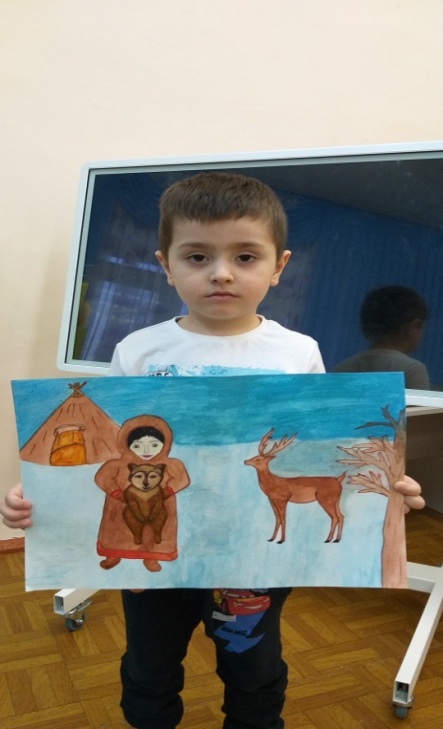 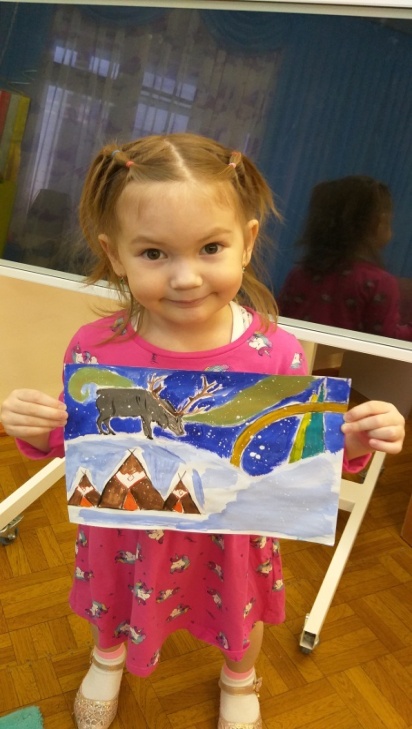 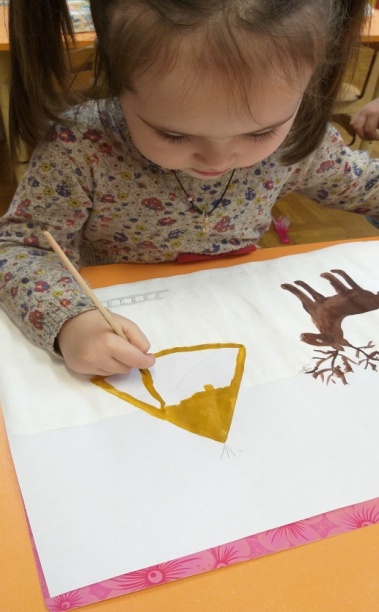 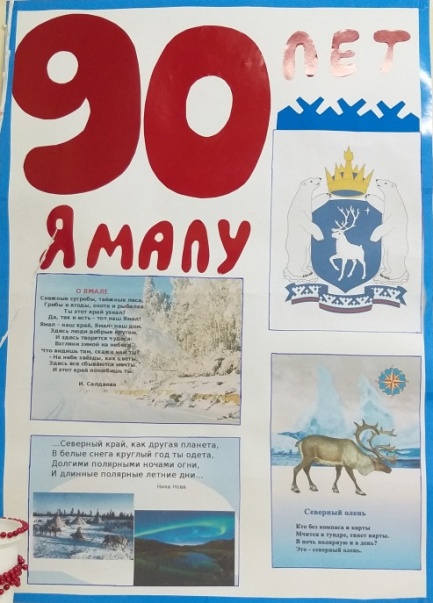 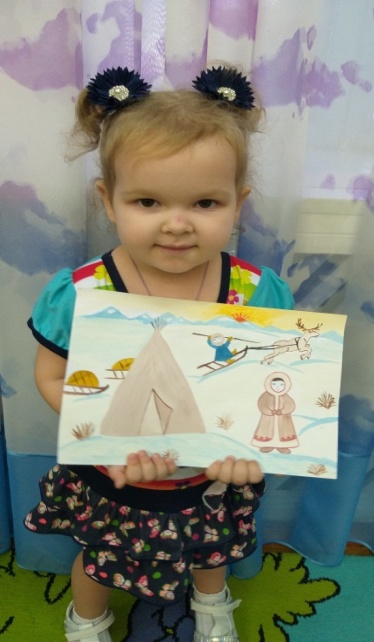 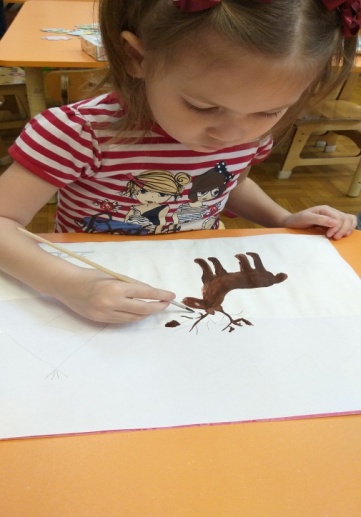 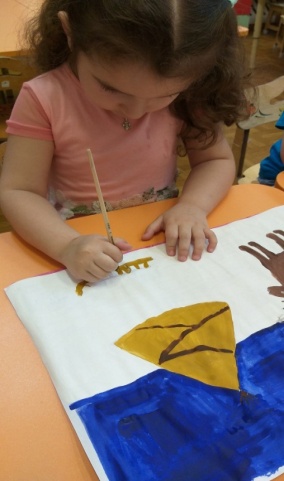 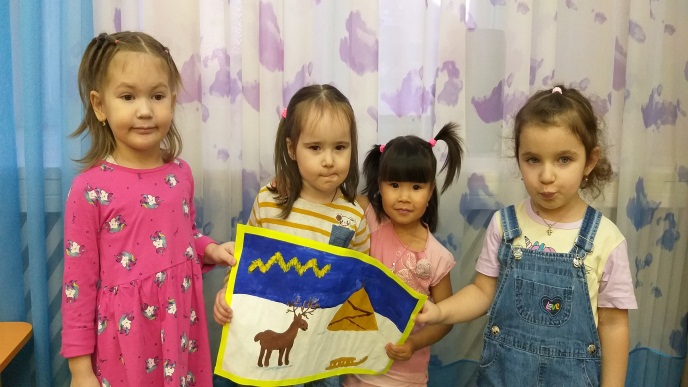 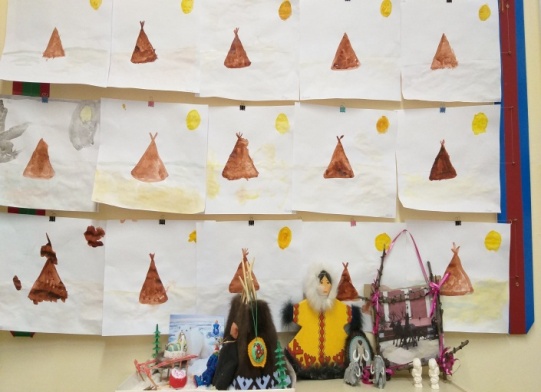 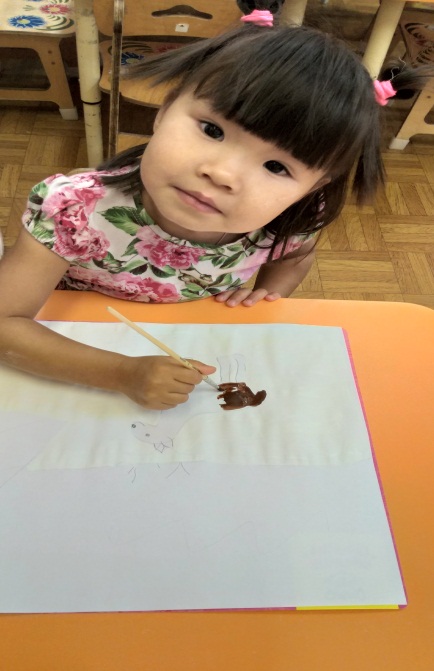 